Amt der Tiroler Landesregierung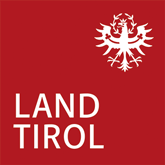 Abteilung Inklusion und Kinder- und JugendhilfeEduard-Wallnöfer-Platz 36020 InnsbruckE-Mail: kjh@tirol.gv.at HINWEIS: Wir bitten Sie, den Antrag vollständig auszufüllen und alle erforderlichen Unterlagen beizulegen. Damit tragen Sie dazu bei, dass Ihr Ansuchen rasch erledigt werden kann.	für das Jahr      	in der Höhe von   €       	davon für Investitionen  €      * Der jeweils aktuell vorliegende (letzt verfügbare) Rechnungsabschluss ist heranzuziehen. * Der jeweils aktuell vorliegende (letzt verfügbare) Rechnungsabschluss ist heranzuziehen.* Der jeweils aktuell vorliegende (letzt verfügbare) Rechnungsabschluss ist heranzuziehen.* Der jeweils aktuell vorliegende (letzt verfügbare) Rechnungsabschluss ist heranzuziehen.Wichtige Hinweise:Unrichtige Angaben haben die Rückforderung der Förderung zur Folge.Die widmungsgemäße Verwendung der Fördermittel ist innerhalb der vorgegebenen Frist durch Vorlage des Jahresabschlusses sowie des Tätigkeitsberichtes nachzuweisen.Bei Investitionsförderungen ist die widmungsgemäße Verwendung durch Vorlage der Originalbelege innerhalb der vom Land vorgegebenen Frist nachzuweisen. Alle Anlagen und Güter, deren Wert nicht unter der Geringfügigkeitsgrenze liegt, sind zumindest in jenen Jahren in denen Förderungen gewährt werden in einem Anlagenspiegel zu erfassen.Alle Ereignisse und Umstände, die eine Abänderung gegenüber dem Förderungsansuchen oder vereinbarten Auflagen bzw. Bedingungen bewirken können, sind unverzüglich mitzuteilen.Den Organen des Landes wird im Bedarfsfall Einsicht in sämtliche wirtschaftliche Unterlagen gewährt sowie Auskünfte erteilt. Jede Erweiterung der Kapazitäten des Trägers und des Projektes (z.B. Personal, Raum,...) und geplante Ausweitung von Leistungsmenge oder Leistungsart ist in einem separaten Schreiben darzustellen und im Antrag zu vermerken. Alle Förderungsmittel sind nach den Prinzipien der Wirtschaftlichkeit, Sparsamkeit und Zweckmäßigkeit zu verwalten. Dies gilt im Speziellen auch bei der Einstufung des Personals unter Berücksichtigung der Qualifikation im Hinblick auf die auszuübende Funktion.Ich bestätige durch meine Unterschrift, dass die von mir gemachten Angaben richtig und vollständig sind und der Wahrheit entsprechen. 	Ort und Datum	UnterschriftStand September 2018ANTRAG
auf Gewährung einer Förderung aus Mitteln der Abteilung Inklusion und Kinder- und JugendhilfeAngaben zur Einrichtung/Organisation:Angaben zur Einrichtung/Organisation:Name des Trägers:      Name des Trägers:      Rechtsform: 	     Rechtsform: 	     Adresse:	Straße:      	PLZ: 	     	Ort: 	     Adresse:	Straße:      	PLZ: 	     	Ort: 	     Vor- und Familienname GeschäftsführerIn:Vor- und Familienname GeschäftsführerIn:Vor- und Familienname Obmann/Obfrau/GesellschafterIn:Vor- und Familienname Obmann/Obfrau/GesellschafterIn:Bank:	     Bank:	     IBAN:	     BIC: 	     E-Mail: 	     E-Mail: 	     Homepage:      Homepage:      Telefon: 	     Telefon: 	     Förderungsgegenstand:Beschreibung der zur Förderung beantragten Maßnahmen:Angaben über beabsichtigte und laufende Ansuchen bei anderen Förderungsstellen:Angaben über beabsichtigte und laufende Ansuchen bei anderen Förderungsstellen:Angaben über beabsichtigte und laufende Ansuchen bei anderen Förderungsstellen:Angaben über beabsichtigte und laufende Ansuchen bei anderen Förderungsstellen:1. Beabsichtigte Ansuchen:1. Beabsichtigte Ansuchen:1. Beabsichtigte Ansuchen:1. Beabsichtigte Ansuchen:DatumFörderungsstelleHöhe der FörderungAnsprechpartnerIn 
bei den Fördergeber2. Laufende Ansuchen:2. Laufende Ansuchen:2. Laufende Ansuchen:2. Laufende Ansuchen:DatumFörderungsstelleHöhe der FörderungAnsprechpartnerIn 
bei den FördergebernFinanzierung:Finanzierung:Finanzierung:1. Erträge/Einnahmen1. Erträge/Einnahmen1. Erträge/EinnahmenRechnung* 20   in €Voranschlag 20   in €Eigenmittel (z.B. Spenden)Erlöse aus wirtschaftlicher Tätigkeit 
(z.B. Klientenbeiträge, Leistungsentgelte)Förderungen / ZuschüsseFörderungen / ZuschüsseFörderungen / ZuschüsseLand Tirol (detaillierte Angaben)Stadt InnsbruckBund (detaillierte Angaben)AMSMitgliedsbeiträgeSponsorenSonstige FinanzierungenZinserträgeSonstige Erträge (z.B. Auflösung von Rücklagen)Summe2. Aufwendungen / Ausgaben2. Aufwendungen / Ausgaben2. Aufwendungen / Ausgaben2. Aufwendungen / Ausgaben2. Aufwendungen / Ausgaben2. Aufwendungen / AusgabenPersonalaufwand/ -ausgaben(MitarbeiterInnen in einem Dienstverhältnis)Anzahl der korrigierten Beschäftigten (gerechnet nach Vollbeschäftigten)Anzahl der korrigierten Beschäftigten (gerechnet nach Vollbeschäftigten)Anzahl der korrigierten Beschäftigten (gerechnet nach Vollbeschäftigten)Rechnung*20   in €Budget20   in €Personalaufwand/ -ausgaben(MitarbeiterInnen in einem Dienstverhältnis)Rechnungsjahr20  Budgetjahr 20    Budgetjahr 20    Rechnung*20   in €Budget20   in €GeschäftsführungVerwaltungBetreuungspersonalFunktionspersonal (Küche, Reinigung)Sonstiges PersonalSupervisionSupervisionAnzahl der GruppenAnzahl der GruppenAnzahl der GruppenAnzahl der GruppenGruppensupervisionGruppensupervisionEinzelsupervisionEinzelsupervisionFortbildungFortbildungFortbildungFortbildungFortbildungFortbildungTeamfortbildungTeamfortbildungTeamfortbildungEinzelfortbildungEinzelfortbildungEinzelfortbildungSonstiger Personalaufwand (freie Mitarbeiter/Innen, ReferentInnen, Gruppenbegleitung etc.)Sonstiger Personalaufwand (freie Mitarbeiter/Innen, ReferentInnen, Gruppenbegleitung etc.)Sonstiger Personalaufwand (freie Mitarbeiter/Innen, ReferentInnen, Gruppenbegleitung etc.)Sonstiger Personalaufwand (freie Mitarbeiter/Innen, ReferentInnen, Gruppenbegleitung etc.)Sonstiger Personalaufwand (freie Mitarbeiter/Innen, ReferentInnen, Gruppenbegleitung etc.)Sonstiger Personalaufwand (freie Mitarbeiter/Innen, ReferentInnen, Gruppenbegleitung etc.)Summe3. Sachaufwand:3. Sachaufwand:3. Sachaufwand:Rechnung* 20   in €Voranschlag 20   in €MietaufwandBetriebskosten (Wasser, Kanal, Müll)HeizkostenEnergieaufwandLebensmittel/VerpflegungInstandhaltung/ReparaturGeringwertige WirtschaftsgüterFremdleistungen:Fremdleistungen:Fremdleistungen:Lohnverrechnung, Buchhaltung, SteuerberatungReinigungSonstigeKFZ- und TransportkostenReise- und FahrtkostenWerbung/ÖffentlichkeitsarbeitBüromaterial/EDVRechts- und BeratungskostenTelefon, Fax, PortoVersicherungenGebühren, Abgaben, SteuernFachliteraturSonstige KostenSummeSumme Erträge/EinnahmenSumme Aufwendungen/AusgabenDeckungSonstiges:Sonstiges:Sonstiges:1. Geplante Investitionen1. Geplante Investitionen1. Geplante InvestitionenRechnung* 20   in €Voranschlag 20   in €Summe2. Belastungen (Bankverbindlichkeiten und sonstige Verbindlichkeiten)2. Belastungen (Bankverbindlichkeiten und sonstige Verbindlichkeiten)2. Belastungen (Bankverbindlichkeiten und sonstige Verbindlichkeiten)Summe3. Rücklagen (detaillierte Auflistung)3. Rücklagen (detaillierte Auflistung)3. Rücklagen (detaillierte Auflistung)Summe4. Rückstellungen (detaillierte Auflistung)4. Rückstellungen (detaillierte Auflistung)4. Rückstellungen (detaillierte Auflistung)AbfertigungsrückstellungenSonstige RückstellungenSummeAnzahl Mitarbeiter in der Einrichtung/Organisation:Anzahl der in der Einrichtung/Organisation hauptamtlich beschäftigten Mitarbeiter/Innen
(Umrechnung auf Vollbeschäftigte) 	               Anzahl der ehrenamtlichen MitarbeiterInnen: 	     Anzahl der freien MitarbeiterInnen: 	     Anzahl der Personen (Klienten/Klientinnen), die ihre Dienste in Anspruch nehmen:      Einbringung:Die Einbringung hat in elektronischer Form über das Online-Formular der Abteilung Inklusion und Kinder- und Jugendhilfe https://www.tirol.gv.at/gesellschaft-soziales/inklusion-und-kinder-und-jugendhilfe/foerderungen/formulare-foerderungen/ (sichere Datenübertragung) oder in einer anderen geeigneten elektronischen Form oder per Post zu erfolgen. Weitere Informationen zum rechtswirksamen Einbringen und Datenschutz unter www.tirol.gv.at/information.Folgende Unterlagen sind anzuschließen, sofern diese nicht in der Abteilung Inklusion und Kinder- und Jugendhilfe aufliegen: letztvorliegender Jahresabschluss ggf. Voranschlag für das folgende Geschäftsjahr